KAIST 학부 총학생회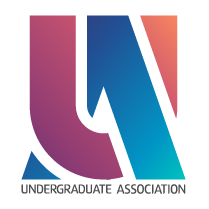 2022.12.16제 출 문학부 총학생회장 귀하:본 보고서를 생명화학공학과의 22년도 하반기 사업보고서로 제출합니다.2022년 12월 16일1. 사업 개요2. 사업 내용1) 사업 진행 경과2) 세부 사업 내용해당 사업은 생명화학공학과 과목의 OTL 작성을 장려함으로써 학생들이 각 과목들에 대한 후기나 관련 정보를 얻는데 도움을 주고자 하는 사업이다. 한 학생당 최대 한 번까지 참여가 가능하며, 후기를 작성한 뒤 실제로 수업을 들었는지, 실제로 후기를 작성했는지, 비상식적인 후기는 아닌지 등을 인증절차를 거쳐 확인한다. 위 조건이 확인되면 학생회는 정해진 상품을 지급한다. 3) 사업 참여도총 4명이 사업에 참여하였다. 기말고사 및 학기 마무리 준비로 인해 참여도가 저조했던 것 같다.3. 사업 결산 4. 사업 평가1) 사업 성과바쁜 와중에도 참여해준 학우들 덕분에 OTL에 후기가 작성됨으로써 추후에 수업을 들을 수강생들이 많은 도움을 받을 수 있을 것이라고 기대한다.2) 미달 목표6명 이상이 참여할 것이라는 예상과 달리 4명 밖에 참여하지 않아 참여도가 부족했다.3) 제언과목 후기를 작성하는 이벤트인 만큼 학기 말에 진행되는 것이 맞지만 참여도가 이로 인해 낮았었다고 생각한다. 이벤트 공지를 일찍 올려 많은 참여를 유도하면 더 좋을 것 같다.1. 사업 개요2. 사업 내용1) 사업 진행 경과2) 세부 사업 내용창의학습관 터만홀에서 대면으로 진행되었다. 구성은 예년과 똑같이 교수님의 학과 소개 후 학생 대표의 학과 소개, 질의응답 등으로 이어졌다. 참석률을 높이기 위해 학과설명회에 경품 등을 추첨을 통해 제공하고, 인스타그램 공유 이벤트 등을 실시하였다. 학과설명회 당일에는 참여 학생 전체를 대상으로 도시락을 제공하였다. 3) 사업 참여도총 65명의 새내기가 학과설명회에 참석하였다. 동시간대에 두 학과(원자력 및 양자공학과, 기술경영학부)가 창의학습관에서 학과설명회를 진행했기 때문에 작년에 비해 참여 인원이 훨씬 줄어든 것으로 예상된다. 3. 사업 결산4. 사업 평가1) 사업 성과 많은 새내기들이 참여하여 생명화학공학과에 대한 이해도를 높일 수 있었고 향후 과 진입 선택에 있어서 큰 도움이 될 것으로 예상한다. 2) 미달 목표학과설명회 예상 참여 인원이 100명이었지만 65명밖에 참여하지 않았다. 3) 제언학과설명회 날짜의 경우 생명화학공학과가 먼저 11/21에 하기로 예정했고 다른 학과에 이를 통보했음에도 불구하고, 세 학과와 시간이 겹쳤다. 또한 당일 시간이 겹치지 않았던 학과까지 포함하여 총 5개의 학과가 같은 날 진행되어 새내기들의 참여율이 분산되었다. 내년부터는 학과설명회 날짜를 결정함에 있어 다른 학과와도 논의가 필요하다고 보인다. 1. 사업 개요2. 사업 내용1) 사업 진행 경과2) 세부 사업 내용어은스시 특초밥 세트 25세트를 구매(3세트는 실무인원 제공)하여 22세트를 W1 영상강의실 앞에서 분배함.3) 사업 참여도22명 참여3. 사업 결산4. 사업 평가1) 사업 성과 간식이벤트를 통해 생명화학공학과 학우분들의 학생회 사업에 대한 관심과 반응이 뜨거움을 알 수 있었다.2) 미달 목표간식을 받으러 온 인원에 비해 준비한 간식이 턱없이 부족하여 간식을 못받고 가신 학우분들이 꽤 있었다.3) 제언작년 간식 이벤트의 경우 준비한 간식에 비해 턱없이 적은 인원이 간식 이벤트에 참여했기에 금년의 경우에는 22세트를 준비해 17시 30분부터 18시 30분까지 분배하기로 계획하였다. 하지만 17시부터 많은 학우분들이 모이기 시작했고 17시 28분에 간식을 분배하기 시작하여 고작 2분 만인 17시 30분에 준비한 간식 22세트 분배가 마감되었다. 간식 이벤트 진행시 학우분들의 기대를 충족시키기 위해 수요 조사를 실시하거나 인원을 잘 예측해 알맞은 수요를 파악하는 것이 중요해 보입니다.1. 사업 개요2. 사업 내용1) 사업 진행 경과2) 세부 사업 내용21학번 진입생 및 기존 학생들 중 희망자를 대상으로 야구잠바 공동구매 및 배부를 진행함.3) 사업 참여도5명 참여3. 사업 결산4. 사업 평가1) 사업 성과학과 야구잠바 구매를 원하는 학생들에게 학과 야구잠바를 제작하여 배부하였다.2) 미달 목표참여자가 저조하여 야구잠바 제작 비용이 비싸진 것이 아쉬웠다.3) 제언다음에는 보다 적극적으로 홍보하여 많은 사람이 관심을 가지고 참여할 수 있도록 하면 보다 저렴한 가격으로 구매할 수 있을 것 같다.1. 운영위원 명단2. 집행위원 명단3. 비고 사항기존 2022 상반기 사업계획서에서 집행부원으로 활동 예정이었던 오연우(20200391, 번역부원) 학우가 휴학함으로 활동하지 않았습니다. 이후 집행부원 리쿠르팅(2022.02.28)로 이대주(20200441, 문화행사원), 김대현(20210060, 문화행사부) 로 활동하였으나 이대주 학우는 학기 도중 휴학하여 22.05.02이후로 학생회 활동에 참여하지 못했음. 운영위원회는 학과 학생회칙상에 게시된 항목에 대해 필요한 절차들을 진행하고, 과대표단의 문의를 해결한다.1) 학과설명회 TF(1) 활동 요약학과설명회를 진행합니다. 작년보다 코로나 상황이 완화되었기에 오프라인으로 진행하고자 합니다. (2) 국서/TF원 명단	강동원, 강범규, 오연우, 최성헌, 김대현, 김준성, 김현식(3) 사업명	학과설명회2) OTL 후기작성 이벤트 TF(1) 활동 요약	OTL 후기 작성 이벤트를 진행합니다. 진행방식은 작년과 동일합니다. (2) 국서/TF원 명단	강동원, 강범규, 오연우, 최성헌, 김대현, 김준성, 김현식(3) 사업명	OTL 후기 작성 이벤트 3) 시험기간 간식 이벤트 TF(1) 활동 요약	중간고사 시험기간에 간식 이벤트를 진행합니다. 진행방식은 작년과 동일합니다. (2) 국서/TF원 명단	강동원, 강범규, 오연우, 최성헌, 김대현, 김준성, 김현식(3) 사업명	시험기간 간식 이벤트4) 야구 잠바 TF(1) 활동 요약	생명화학공학과 학우들의 야구 잠바 공동 구매를 가능케 합니다. (2) 국서/TF원 명단	강동원, 강범규, 오연우, 최성헌, 김대현, 김준성, 김현식(3) 사업명	학과 야구잠바 공동구매 2. 조직도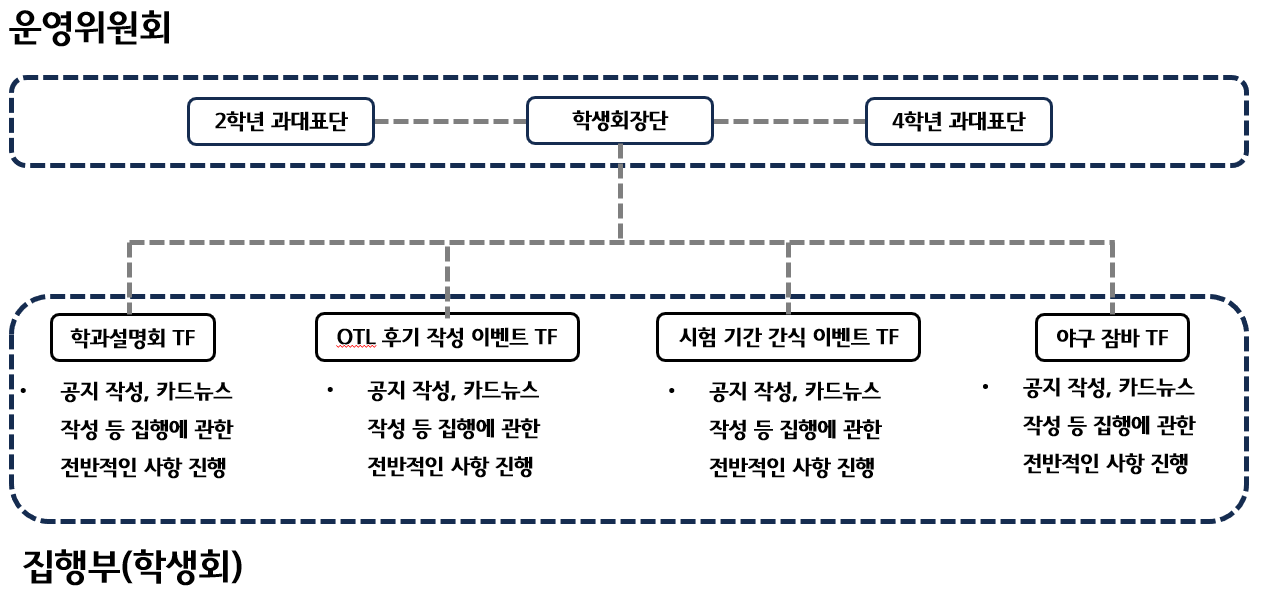 생명화학공학과 22년도 4분기 사업보고서기구명생명화학공학과 학생회직위/이름생명화학공학과 학생회장/홍유승서명담당자기구장서명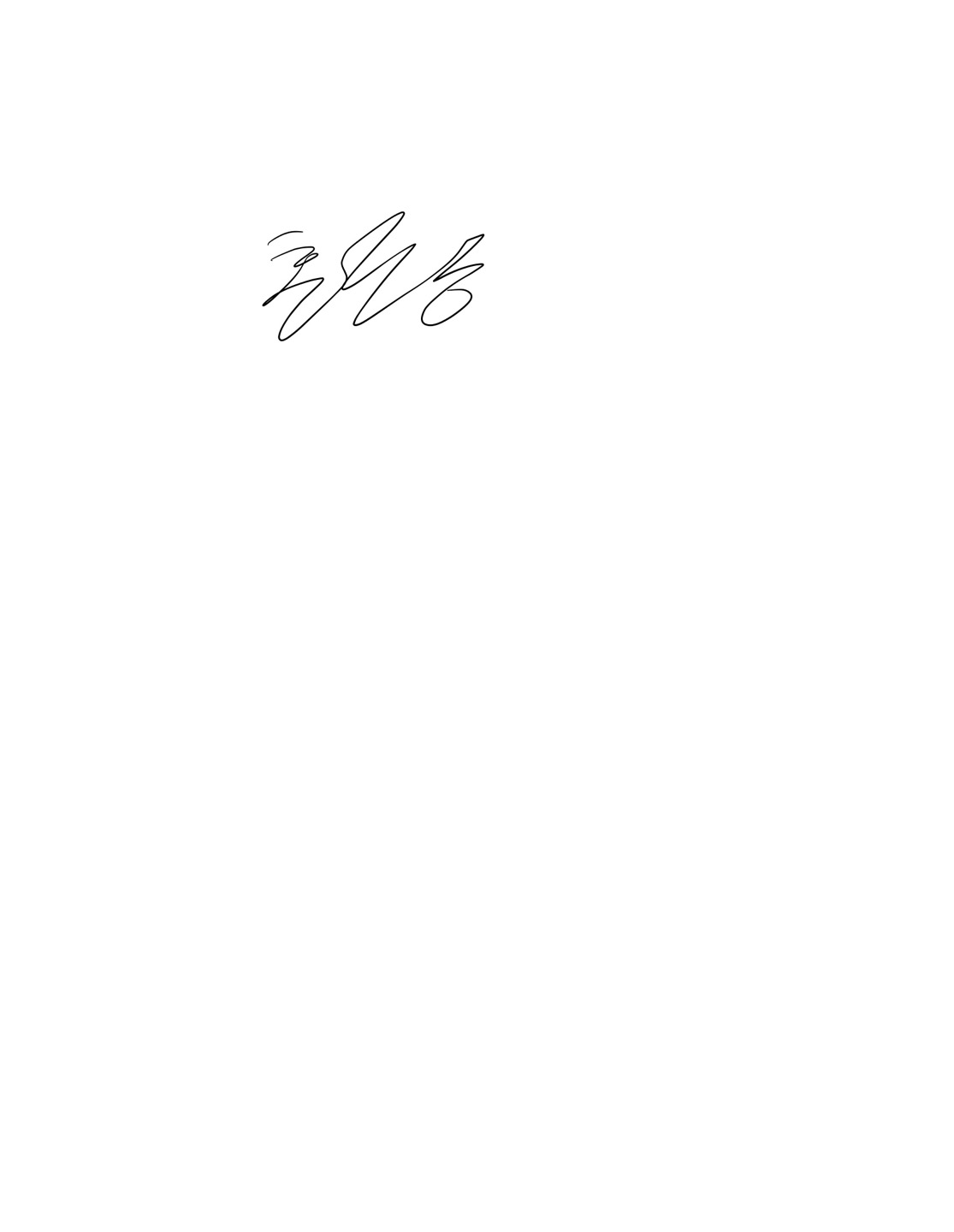 Ⅰ. 사업 개요사업번호사업명사업기간담당자1OTL 후기작성 이벤트2022.11.01 ~ 2022.12.30김현식2학과설명회2022.10.01 ~ 2022.11.30이돈영3시험기간 간식 이벤트2022.09.26 ~ 2022.10.07박찬욱4학과 야구 잠바 구매 사업2022.09.01 ~ 2022.09.26김대현Ⅱ. 사업별 보고1OTL  후기작성 이벤트1) 사업 방식학생들이 자신이 수강한 과목의 후기를 OTL 에 작성하고, 이애 대한 상품을 받는다. OTL에 후기를 작성한 후, 이를 학생회에게 인증한다. 학생회는 참여자가 과비를 납부했는지 확인한 후, 여러가지 인증 절차를 거쳐 상품을 지급한다.2) 사업 준비 기간2022.11.01 ~ 2022.12.303) 사업 일시2022.12.304) 사업 결산90,000 원5) 담당부서/담당자OTL 후기 작성 이벤트 TF/김현식(계획서 상에는 미정으로 적혀 있었으나 리크루팅 이후 배정 완료)날짜내용비고2022.11.01~2022.11.31사업 준비, 사업 방식 준비2022.12.30참여 확인 및 참여 상품 지급담당소항목출처세부항목코드예산결산비율비고OTL 후기 이벤트 TFOTL 후기 작성 이벤트학생참여 상품(BBQ 황금올리브)C1₩100,000₩90,00090%총 4개OTL 후기 이벤트 TFOTL 후기 작성 이벤트본회계₩0₩00%OTL 후기 이벤트 TFOTL 후기 작성 이벤트자치₩0₩00%OTL 후기 이벤트 TFOTL 후기 작성 이벤트계계계₩100,000₩90,00090%2학과설명회1) 사업 방식학생 대표와 교수님이 생명화학공학과에 관심 있는 22학번 새내기를 대상으로 학과 소개 및 설명을 한다. 참석한 학생들을 대상으로 참여상품과 추첨을 통한 다양한 경품을 제공한다.  2) 사업 준비 기간2022.10.01 ~ 22.11.203) 사업 일시2022.11.214) 사업 결산2,518,170원5) 담당부서/담당자학과설명회 TF/이돈영날짜내용비고2022.11.4~2022.11.18공유 이벤트 시작2022.11.21학과설명회 진행2022.11.학과설명회 경품 전달담당소항목출처세부항목코드예산결산집행률비고학과설명회 TF학과 설명회학생₩0₩0학과설명회 TF학과 설명회본회계참여 상품B1₩1,000,000₩2,331,170233.1%학과설명회 TF학과 설명회자치₩0₩0학과설명회 TF학과 설명회 예비비학생₩0₩0학과설명회 TF학과 설명회 예비비본회계₩0₩0학과설명회 TF학과 설명회 예비비자치예비비B2₩100,000₩187,000187.0%학과설명회 TF학과 설명회 예비비계계계\1,100,000\2,518,170228.9%3시험기간 간식 이벤트1) 사업 방식간식 오프라인 분배 2) 사업 준비 기간2022.09.29 ~ 2022.10.063) 사업 일시2022.10.074) 사업 결산625,000원5) 담당부서/담당자시험 기간 간식 이벤트 TF/박찬욱(계획서 상에는 미정으로 적혀 있었으나 리크루팅 이후 배정 완료)날짜내용비고2022.09.29~2022.10.06간식 이벤트 준비2022.10.07간식 구매 및 간식이벤트 진행담당소항목출처세부항목코드예산결산집행률비고시험 기간 간식이벤트 TF시험기간 간식이벤트학생₩0₩0시험 기간 간식이벤트 TF시험기간 간식이벤트본회계 간식 이벤트 준비C1₩700,000₩625,00089.3%시험 기간 간식이벤트 TF시험기간 간식이벤트자치₩0₩0시험 기간 간식이벤트 TF시험기간 간식이벤트계계계₩700,000₩625,00089.3%4학과 야구 잠바 구매 사업1) 사업 방식공지와 설문 조사를 통해 학과 야구잠바(이하 과잠)의 수요를 조사한 후, 일괄 구매한다. 현재 거주지로 배송을 희망하는 학생들을 대상으로 과잠 배송을 진행한다.2) 사업 준비 기간2022. 09. 01 ~ 2022. 11.213) 사업 일시2022. 11.214) 사업 결산299,500원5) 담당부서/담당자야구 잠바 TF/김대현(계획서 상에는 미정으로 적혀 있었으나 리크루팅 이후 배정 완료)날짜내용비고2022.09.01~2022.09.26관련 회의 진행 및 계획2022.09.27업체 선정 및 가격 조사2022.09.27~2022.10.25수요조사 및 입금 확인2022.10.25업체에 주문 의뢰2022.11.21~2022.12.16과잠 수령 및 배부담당소항목출처세부항목코드예산결산집행률비고야구 잠바 TF학과 야구 잠바 제작학생₩0₩0야구 잠바 TF학과 야구 잠바 제작본회계₩0₩0야구 잠바 TF학과 야구 잠바 제작자치야구 잠바 제작D1₩1,000,000₩248,60024.9%야구 잠바 TF학과 야구 잠바 제작 예비비학생₩0₩0야구 잠바 TF학과 야구 잠바 제작 예비비본회계₩0₩0야구 잠바 TF학과 야구 잠바 제작 예비비자치예비비D2₩100,000₩50,90050.9%야구 잠바 TF학과 야구 잠바 제작 예비비계계계\1,100,000\299,50027.2%Ⅲ. 학부∙학과 학생회 운영보고1위원 명단이름학번직책근거 규정정지혁201908544학년 과대표생명화학공학과 학생회칙 제 4장 20조 1항하상민201908674학년 부과대표생명화학공학과 학생회칙 제 4장 20조 1항홍유승202007043학년 과대표, 생명화학공학과 학생회장생명화학공학과 학생회칙 제 4장 20조 1항이석주202004633학년 부과대표, 생명화학공학과 부학생회장생명화학공학과 학생회칙 제 4장 20조 1항이돈영202104442학년 과대표생명화학공학과 학생회칙 제 4장 20조 1항이름학번소속 부서직책강동원20200002홍보부집행부원강범규20200004홍보부집행부원구재영20200038문화행사부집행부원박태규20200279문화행사부집행부원최성헌20200652문화행사부집행부원김대현20210060문화행사부집행부원2운영위원회 운영보고3집행위원회 운영보고